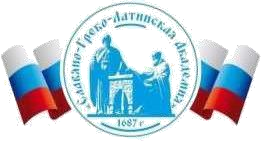 Автономная Некоммерческая Организация Высшего Образования«Славяно-Греко-Латинская Академия»Аннотация к рабочей программе дисциплины Проектные решения проблем устойчивого развитияПроектные решения проблем устойчивого развитияСОГЛАСОВАНОДиректор Института _______________________,кандидат философских наук_______________________Одобрено:Решением Ученого Советаот «22» апреля 2022 г. протокол № 5УТВЕРЖДАЮ Ректор АНО ВО «СГЛА»_______________ Храмешин С.Н.Направление подготовки38.03.04 Государственное и муниципальное управление Направленность (профиль)Государственная, муниципальная служба и кадровая политикаКафедрамеждународных отношений и социально-экономических наукФорма обученияГод начала обученияОчная2022Реализуется в семестре2, курс 1Наименование дисциплины Проектные решения проблем устойчивого развития Краткое содержание Концепция ООН по устойчивому развитию и проектные решения достижения ее целей Энергетические проблемы в мире и России и пути их решения Правовое обеспечение продовольственной безопасности в мире и России Ответственное производство и потребление в свете рационального природопользования и охраны окружающей среды как принцип устойчивого развития Охрана водных ресурсов и Концепция ООН по устойчивому развитию Проблемы изменение климата в свете устойчивого развития и правовые средства их решения Правовая охрана биоразнообразия на глобальном и национальном уровнях Инфраструктурные проекты в урбанистке и право Результаты освоения дисциплины  Профессионально формулирует цель проекта в сфере экологических правоотношений, определяет совокупность взаимосвязанных задач, обеспечивающих ее достижение и определяет ожидаемые результаты решения задач  Уверенно разрабатывает план действий для решения задач проекта в сфере экологических правоотношений, выбирая оптимальный способ их решения, исходя из действующих правовых норм  и имеющихся ресурсов, 	и 	ограничений, 	установленных 	актуальным законодательством  Способен на требуемом уровне обеспечить выполнение проекта в сфере защиты экологических правоотношений  в соответствии с установленными целями, сроками и затратами, исходя из действующих правовых норм и имеющихся ресурсов и ограничений, в том числе, - с использованием специализированных юридических цифровых инструментов. Эффективно участвует в межличностном и групповом взаимодействии, используя инклюзивный подход, эффективную коммуникацию, методы командообразования и командного взаимодействия при совместной работе в рамках поставленной задачи Обеспечивает слаженную работу команды для получения оптимальных результатов совместной работы, с учетом индивидуальных возможностей её членов, использования методологии достижения успеха, методов, информационных технологий и технологий форсайта для  решения задач экономической, экологической и социальной направленности  Готов обеспечивать выполнение поставленных задач на основе мониторинга командной работы и своевременного реагирования на существенные отклонения в процессе социальной и профессиональной деятельности. Трудоемкость, з.е. 3  Форма отчетности Зачет  Перечень основной и дополнительной литературы, необходимой для освоения дисциплины Перечень основной и дополнительной литературы, необходимой для освоения дисциплины Основная литература Экологическое право России : учебное пособие для студентов вузов, обучающихся по направлению «Юриспруденция» / Н.В. Румянцев [и др.].. — Москва : ЮНИТИ-ДАНА, 2019. — 367 c. — ISBN 978-5-238-03215-3. — Текст : электронный // Электроннобиблиотечная система IPR BOOKS : [сайт]. — URL: http://www.iprbookshop.ru/101904.html Костенко М.А. Экологическое право : учебное пособие / Костенко М.А., Попова О.В.. — Ростов-на-Дону, Таганрог : Издательство Южного федерального университета, 2018. — 91 c. — ISBN 978-5-9275-3117-2. — Текст : электронный // Электроннобиблиотечная система IPR BOOKS : [сайт]. — URL: http://www.iprbookshop.ru/95831.html 3. Боголюбов, С. А.  Земельное право : учебник для вузов / С. А. Боголюбов. — 8-е изд., перераб. и доп. — Москва : Издательство Юрайт, 2020. — 255 с. — (Высшее образование). — ISBN 978-5-534-05031-8. — Текст : электронный // ЭБС Юрайт [сайт]. — URL: https://biblio-online.ru/bcode/449641 Дополнительная литература Экологическое право России [Электронный ресурс] : учебное пособие для студентов вузов / Н.В. Румянцев [и др.]. — 4-е изд. — Электрон.текстовые данные. — М. : ЮНИТИ-ДАНА, 2017. — 431 c. — 	978-5-238-01751-8. 	— 	Режим 	доступа: http://www.iprbookshop.ru/71081.html Земельное право: [учебник для студентов образовательных организаций, обучающихся по напр. подготовки "Юриспруденция", квалификация (степень)] / О. И. Крассов. – 5-е изд., перераб. и доп. – Москва : НОРМА : ИНФРА-М, 2018. – 560 с. – Гриф: Рек. УМО. – Библиогр.: с. 555-559 и в подстроч. примеч. – ISBN 978-5-91768-631-8. – ISBN 978-5-16-011111-7 3. Солдатова Л.В. Природоресурсное право [Электронный ресурс] : учебное пособие / Л.В. Солдатова. — Электрон.текстовые данные. — М. : Всероссийский государственный университет юстиции (РПА Минюста России), 2015. — 132 c. — 978-5-00094-145-4. — Режим доступа: http://www.iprbookshop.ru/43238.html 